ПРОЕКТСОВЕТ  ДЕПУТАТОВГОРОДСКОГО  ПОСЕЛЕНИЯ  ИГРИМБерезовского районаХанты-Мансийского автономного округа-ЮгрыРЕШЕНИЕот  00.00.2016 г.          									 №  000 п. Светлый Об утверждении методики и расчетов распределения межбюджетных трансфертов  из бюджета сельского поселения Светлый в 2017 годуВ соответствии со статьей 142.5 Бюджетного кодекса РФ,  с пунктом 9 статьи 3 Положения об отдельных вопросах организации и осуществления бюджетного процесса в сельском поселении Светлый к решению Совета депутатов сельского поселения Светлый от 26.06.2015 №97 «Об утверждении Положения о бюджетном процессе в сельском поселении Светлый»,Совет поселения РЕШИЛ:1. Утвердить методику и расчеты распределения межбюджетных трансфертов,  предоставляемых бюджету Березовского района из бюджета сельского поселения Светлый  в 2017 году согласно приложению  к настоящему решению. Настоящее решение вступает в силу после его обнародования.Председатель Совета поселения                                     О.В. Иванова Глава поселенияПриложение к решению  Совета городского поселенияот  00.00.2016 г. № 000Методика распределения межбюджетных трансфертов,  предоставляемых бюджету Березовского района из бюджета сельского поселения Светлый  в 2017 году1.	 Расчет стоимости полномочия по составлению и рассмотрению проекта бюджета поселения, утверждение и исполнение бюджета поселения, осуществление контроля за его исполнением, составление и утверждение отчета об исполнении бюджета поселения в части осуществления администрирования доходов, получаемых в виде арендной платы за земельные участки и доходов получаемых от продажи земельных участков государственная собственность на которые не разграничена и которые расположены в границах поселений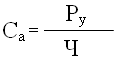 СА- стоимость полномочия по составлению и рассмотрению проекта бюджета поселения, утверждение и исполнение бюджета поселения, осуществление контроля за его исполнением, составление и утверждение отчета об исполнении бюджета поселения в части осуществления администрирования доходов, получаемых в виде арендной платы за земельные участки и доходов получаемых от продажи земельных участков государственная собственность на которые не разграничена и которые расположены в границах поселений (55,15 руб.)Ру - расходы на содержание одного специалиста комитета по земельным ресурсам администрации Березовского района за 2014 год (1316 тыс.руб.)Ч - численность населения района 23,86 тыс. человек по состоянию на 01.01.2015 г.Сi= СА*КДКд - среднегодовой документооборот за 2014 год по сельскому поселению Светлый - 96 документов.Ci - стоимость данного полномочия в годовом исчислении для i поселения округленноСтоимость данного полномочия на 2016 год  по сельскому поселению  Светлый  – 5 300,00 руб.Расчет стоимости полномочия на осуществление контрольно-счетной палатой Березовского района полномочий контрольно-счетного органа поселения на 2017 годГодовой фонд оплаты труда с начислениями на заработную плату по должности муниципальной службы (инспектор, специалист/главная) составляет 1 626,5 тыс. руб.Количество человеко/дней, необходимых на осуществление полномочий по проведению контроля за исполнением бюджета, внешней проверки годового отчета об исполнении бюджетов поселений, а так же экспертизы проекта бюджета поселения и внесения изменений в него, рассчитанный на основе норм времени для проведения мероприятий, предусмотренных соглашениями, по 6 поселениям Березовского района, в среднем составляет 1 месяц.Стандартные расходы на оплату труда; 1626,5/12мес=135,5 тыс. руб.Объем расходов поселений (по  2015 году) – 354 322,0 тыс. рублей       3. Расчет стоимости части полномочия по казначейскому исполнению бюджета сельского поселения Светлый на 2017 год.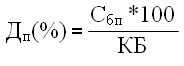 где: Дп – доля расходов бюджетов поселений в консолидированном бюджете района (11,4%) Сбп  - свод бюджетов поселений за 2015 год (354 322,0 тыс. руб.)КБ - Консолидированный бюджет Березовского района за 2015 год (3 658 755,4 тыс. руб.).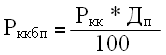 где: РККБП – расходы отдела казначейского контроля по исполнению бюджетов поселений за 2015 год (586,4 тыс. руб.).РКК – Расходы отдела казначейского контроля по исполнению консолидированного бюджета за 2015 год (6 108,0 тыс. руб.).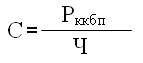 где: С – стоимость полномочия по казначейскому исполнению бюджета (25,2 руб.).Ч – численность населения Березовского района на 01.01.2016 (23,3 тыс. человек) Сi= C*Чiгде:Чi- штатная численность работников “i” поселения (администрации и подведомственных учреждений Светлый 27 шт. ед.)Сi- стоимость полномочия казначейского исполнения бюджета для “i” поселения с.п. Светлый (округленно): –700 руб.Расчет стоимости полномочия по  утверждение генеральных планов поселения, правил землепользования и застройки, утверждение подготовленной на основе генеральных планов поселения документации по планировке территории, выдача разрешений на строительство (за исключением случаев, предусмотренных Градостроительным кодексом Российской Федерации, иными федеральными законами), разрешений на ввод объектов в эксплуатацию при осуществлении строительства, реконструкции объектов капитального строительства, расположенных на территории поселения, утверждение местных нормативов градостроительного проектирования поселений.СА- стоимость полномочия по  утверждение генеральных планов поселения, правил землепользования и застройки, утверждение подготовленной на основе генеральных планов поселения документации по планировке территории, выдача разрешений на строительство (за исключением случаев, предусмотренных Градостроительным кодексом Российской Федерации, иными федеральными законами), разрешений на ввод объектов в эксплуатацию при осуществлении строительства, реконструкции объектов капитального строительства, расположенных на территории поселения, утверждение местных нормативов градостроительного проектирования поселений (307,2 руб.)Ру – расходы на содержание отдела архитектуры и градостроительства администрации Березовского района за 2017 год.Ч – численность населения района по состоянию на   01.01.2016 г. (23,251тыс. человек)Сi= CА*КД +ДД – 11% от стоимости разработки (внесения изменений) градостроительной документации, необходимой поселению 1500 000*11%=165 000 рублей.Кд – среднегодовой документооборот по каждому  поселению (Светлый - 14 документов). Сi- стоимость данного полномочия в годовом исчислении для i поселения округленноСтоимость данного полномочия на 2017 годСП Светлый: 307,2*14+165 000=169 300,8  руб.Итого:  169 000 руб.Муниципальное образованиеРасходы бюджетов за 2015 год тыс. руб.Коэффициент объема расходовСумма трансфертов, тыс. рублейБерезово110 495,50,3142,0Игрим122 184,30,3446,1Саранпауль48 708,10,1419,0Светлый23 625,00,079,5Приполярный20 647,20,068,1Хулимсунт28 661,90,0810,8ИТОГО354 322,01135,5